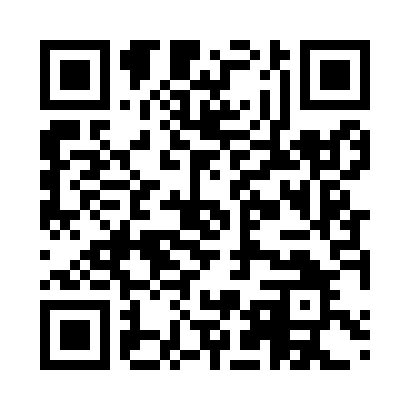 Prayer times for Koprets, BulgariaMon 1 Apr 2024 - Tue 30 Apr 2024High Latitude Method: Angle Based RulePrayer Calculation Method: Muslim World LeagueAsar Calculation Method: HanafiPrayer times provided by https://www.salahtimes.comDateDayFajrSunriseDhuhrAsrMaghribIsha1Mon5:176:551:175:477:409:132Tue5:156:531:175:487:419:143Wed5:136:521:175:487:439:154Thu5:116:501:165:497:449:175Fri5:096:481:165:507:459:186Sat5:076:461:165:517:469:207Sun5:056:451:165:517:479:218Mon5:026:431:155:527:489:239Tue5:006:411:155:537:509:2410Wed4:586:391:155:547:519:2611Thu4:566:381:145:557:529:2712Fri4:546:361:145:557:539:2913Sat4:526:341:145:567:549:3014Sun4:506:331:145:577:559:3215Mon4:486:311:135:587:579:3416Tue4:466:291:135:587:589:3517Wed4:446:281:135:597:599:3718Thu4:426:261:136:008:009:3819Fri4:406:251:136:008:019:4020Sat4:376:231:126:018:029:4121Sun4:356:211:126:028:049:4322Mon4:336:201:126:038:059:4523Tue4:316:181:126:038:069:4624Wed4:296:171:126:048:079:4825Thu4:276:151:116:058:089:5026Fri4:256:141:116:058:099:5127Sat4:236:121:116:068:119:5328Sun4:216:111:116:078:129:5529Mon4:196:091:116:078:139:5630Tue4:176:081:116:088:149:58